Ćwiczenie pamięci wzrokowej, Ćwiczenie analizy i syntezy wzrokowej poprzez układanie obrazków z części, dobieranie części do obrazka według wzoru tanagramy.Rozetnij kwadrat  na poszczególne części i wykorzystując rozcięte figury ułóż wzory znajdujące się poniżej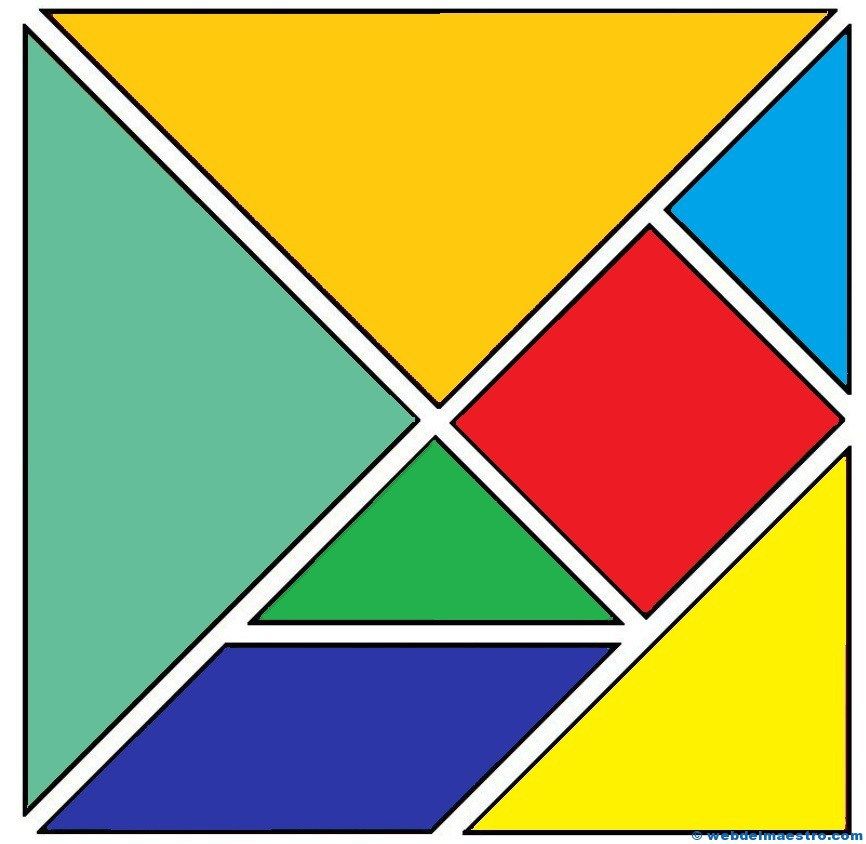 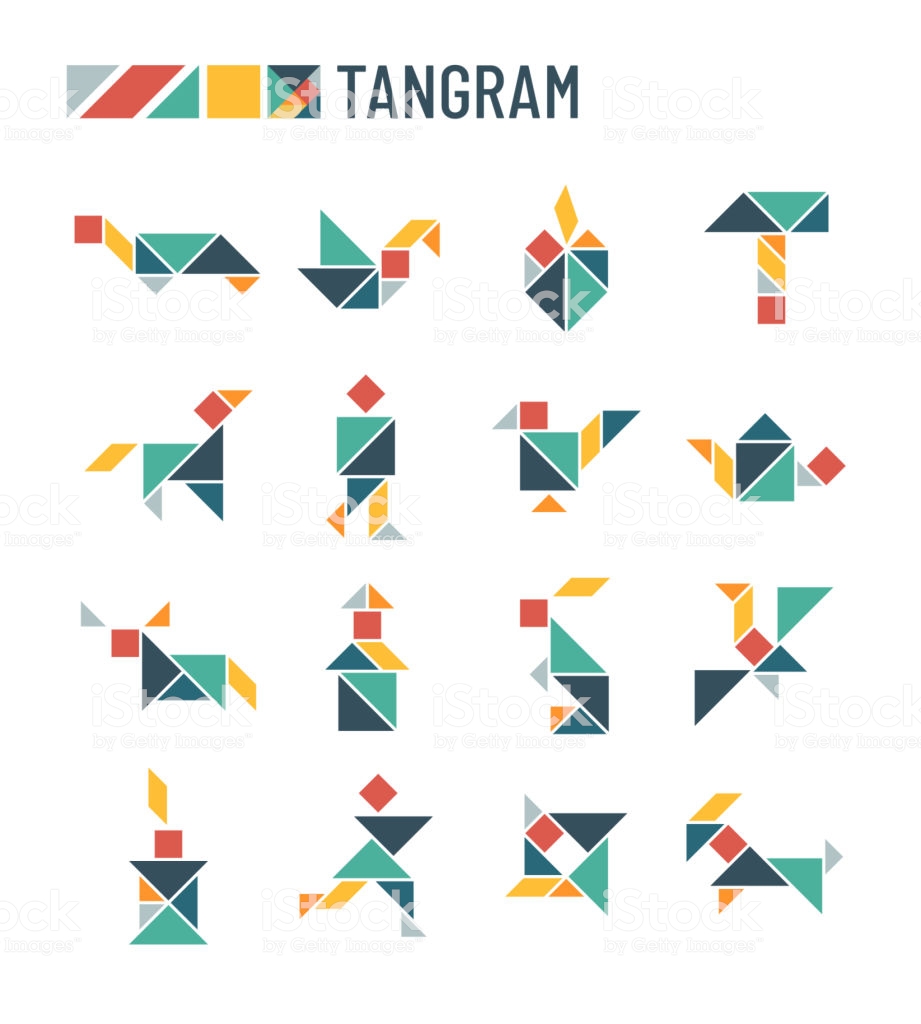 